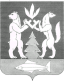 АДМИНИСТРАЦИЯ КРАСНОСЕЛЬКУПСКОГО РАЙОНАПОСТАНОВЛЕНИЕ«22» ноября 2023 г.                                                                           № 413-Пс. КрасноселькупО внесении изменений в приложения №№ 1, 2, утвержденные постановлением Администрации Красноселькупского района         от 24.04.2023 № 110-ПВ соответствии с решением Думы Красноселькупского района от 20.12.2022 № 161 «О бюджете Красноселькупского района на 2023 год и на плановый период 2024 и 2025 годов», постановлением Администрации Красноселькупского района от 11.02.2022 № 41-П «Об утверждении Правил формирования и реализации Адресной инвестиционной программы муниципального округа Красноселькупский район Ямало-Ненецкого автономного округа на очередной финансовый год и на плановый период», руководствуясь Уставом муниципального округа Красноселькупский район Ямало-Ненецкого автономного округа, Администрация Красноселькупского района постановляет:1. Утвердить прилагаемые изменения, которые вносятся в приложения №№ 1, 2, утвержденные постановлением Администрации Красноселькупского района от 24.04.2023 № 110-П «Об утверждении Адресной инвестиционной программы муниципального округа Красноселькупский район Ямало-Ненецкого автономного округа на 2023 год и на плановый период 2024 и 2025 годов».2. Опубликовать настоящее постановление в газете «Северный край» и разместить на официальном сайте муниципального округа Красноселькупский район Ямало-Ненецкого автономного округа.3. Настоящее постановление распространяет свое действие на правоотношения, возникшие с 27октября 2023 года.Глава Красноселькупского района                                             Ю.В. Фишер	ПриложениеУТВЕРЖДЕНЫпостановлением Администрации Красноселькупского районаот «22» ноября 2023 года № 413-ПИЗМЕНЕНИЯ,которые вносятся в приложения №№ 1, 2, утвержденные постановлением Администрации Красноселькупского района от 24.04.2023 № 110-ППриложения №№ 1, 2 изложить в следующей редакции:«Приложение № 1УТВЕРЖДЕНпостановлением Администрации Красноселькупского районаот «24» апреля 2023 года № 110-П (в редакции постановления Администрации Красноселькупского района от «22» ноября 2023 года № 413-П)ПЕРЕЧЕНЬобъектов Адресной инвестиционной программы муниципального округа Красноселькупский район Ямало-Ненецкого автономного округа на 2023 год(руб.)Приложение № 2УТВЕРЖДЕНпостановлением Администрации Красноселькупского районаот «24 апреля 2023 года № 110-П(в редакции постановления Администрации Красноселькупского района от «22» ноября 2023 года № 413-П)ПЕРЕЧЕНЬобъектов Адресной инвестиционной программы муниципального округа Красноселькупский район Ямало-Ненецкого автономного округа на плановый период 2024 и 2025 годов(руб.)».№           п/пНаименование объекта (муниципальной программы)РазделПодразделЦелевая статьяВид      расходовСроки                               строительстваСроки                               строительстваСметная стоимость в действующих ценахОстаток сметной стоимости в действующих ценах на 01.01.2023г.Незавершенное строительство в действующих ценах на 01.01.2023г.Объем бюджетных ассигнований на 2023 годЕдиница измерения мощностиПоказатель мощностиНаличие и дата утвержденияНаличие и дата утверждения№           п/пНаименование объекта (муниципальной программы)РазделПодразделЦелевая статьяВид      расходовначалопланируемый срок окончанияСметная стоимость в действующих ценахОстаток сметной стоимости в действующих ценах на 01.01.2023г.Незавершенное строительство в действующих ценах на 01.01.2023г.Объем бюджетных ассигнований на 2023 годЕдиница измерения мощностиПоказатель мощностиПСДЭкспертиза12345678910111213141516Всего, в том числе:714 368 151,98427 722 061,89286 482 392,6946 646 226,601.ЖИЛИЩНО-КОММУНАЛЬНОЕ ХОЗЯЙСТВО0500714 368 151,98427 722 061,89286 482 392,6946 646 226,601.1.Жилищное хозяйство0501365 739 710,00326 859 309,3138 880 400,6944 932 210,001.1.1Муниципальная программа  "Развитие строительного комплекса и жилищной сферы"05010300000000255 039 500,00216 359 099,3138 680 400,69125 250,00*Комплексы процессных мероприятий05010330000000255 039 500,00216 359 099,3138 680 400,69125 250,00Комплекс процессных мероприятий "Строительство (реконструкция) объектов"05010330200000255 039 500,00216 359 099,3138 680 400,69125 250,001.Реконструкция объекта незавершенного строительства "Многоквартирный социальный жилой дом в с.Красноселькуп, ул.Мамонова, д.7А, в том числе  проектно-изыскательские работы"050103302S135041420202024255 039 500,00216 359 099,3138 680 400,69121 250,00квартир42положительное заключение № 5-2-2-0213-12 от 17.10.2012г. по сметному разделу1.1.2Муниципальная программа  "Развитие агропромышленного комплекса"05011500000000110 700 210,00110 500 210,00200 000,0044 810 960,00*Комплексы процессных мероприятий05011530000000110 700 210,00110 500 210,00200 000,0044 810 960,00Комплекс процессных мероприятий "Создание комфортных условий жизнедеятельности в сельской местности"05011530100000110 700 210,00110 500 210,00200 000,0044 810 960,001.Строительство одноэтажного 4-х квартирного жилого дома в с.Толька, ул. Лесная д.4050115301L57604142022202353 489 408,6853 489 408,680,0020 314 955,00м2237естьположительное заключение № 89-1-1-3-022766-2023 от 30.04.2023 проектной документации и сметному разделу1.Строительство одноэтажного 4-х квартирного жилого дома в с.Толька, ул. Лесная д.4050115301S135041420222023151 500,00151 500,000,00151 500,00м2237естьположительное заключение № 89-1-1-3-022766-2023 от 30.04.2023 проектной документации и сметному разделу1.Строительство одноэтажного 4-х квартирного жилого дома в с.Толька, ул. Лесная д.405011530165350414202220231 997 901,321 997 901,320,001 997 901,32м2237естьположительное заключение № 89-1-1-3-022766-2023 от 30.04.2023 проектной документации и сметному разделу1.Строительство одноэтажного 4-х квартирного жилого дома в с.Толька, ул. Лесная д.40501153016535024420222023259 000,00159 000,00100 000,000,00м2237естьположительное заключение № 89-1-1-3-022766-2023 от 30.04.2023 проектной документации и сметному разделу2.Строительство одноэтажного 4-х квартирного жилого дома в с.Толька, ул. Лесная д.6050115301S135041420222023143 400,00143 400,000,00143 400,00м2237естьположительное заключение № 89-1-1-3-022764-2023 от 30.04.2023 проектной документации и сметному разделу2.Строительство одноэтажного 4-х квартирного жилого дома в с.Толька, ул. Лесная д.6050115301L57604142022202352 450 841,3252 450 841,320,0020 215 045,00м2237естьположительное заключение № 89-1-1-3-022764-2023 от 30.04.2023 проектной документации и сметному разделу2.Строительство одноэтажного 4-х квартирного жилого дома в с.Толька, ул. Лесная д.605011530165350414202220231 988 158,681 988 158,680,001 988 158,68м2237естьположительное заключение № 89-1-1-3-022764-2023 от 30.04.2023 проектной документации и сметному разделу2.Строительство одноэтажного 4-х квартирного жилого дома в с.Толька, ул. Лесная д.60501153016535024420222023220 000,00120 000,00100 000,000,00м2237естьположительное заключение № 89-1-1-3-022764-2023 от 30.04.2023 проектной документации и сметному разделу1.2.Коммунальное хозяйство348 628 441,98100 862 752,58247 601 992,001 714 016,601.2.1Муниципальная программа "Энергоэффективность и развитие энергетики. Обеспечение населения качественными жилищно-коммунальными услугами"05020400000000252 398 051,9870 229 633,22182 004 721,361 550 807,88*Комплексы процессных мероприятий05020430000000252 398 051,9870 229 633,22182 004 721,361 550 807,88Комплекс процессных мероприятий:  "Строительство и реконструкция объектов энергетики и жилищно-коммунального комплекса"05020430100000252 398 051,9870 229 633,22182 004 721,361 550 807,881.Котельная в с.Толька Красноселькупского района, в том числе проектно-изыскательские работы050204301S135041420072023252 070 244,1070 065 522,74182 004 721,361 223 000,00МВт15естьположительные заключения № 89-1-1-0040-18 от 23.05.2018г. по проектной документации, № 89-1-0034-19 от 18.02.2019г., № 89-1-0433-19 от 26.09.2019г по сметному разделу2.Реконструкция  существующей воздушной линии низкого напряжения 0,4 кВ  по адресу: Ямало-Ненецкий автономный округ, Красноселькупский район, с. Красноселькуп, КТП № 7 - д/д"Родничок"0502043016535041420232023327 807,880,000,00327 807,88м3301.2.2Муниципальная программа "Охрана окружающей среды"0502090000000096 230 390,0030 633 119,3665 597 270,64163 208,72*Комплексы процессных мероприятий0502093000000096 230 390,0030 633 119,3665 597 270,64163 208,72Комплекс процессных мероприятий:  "Строительство (реконструкция) объектов"0502093010000096 230 390,0030 633 119,3665 597 270,64163 208,721.Полигон бытовых и нетоксичных промышленных отходов в с. Красноселькуп Красноселькупского района ЯНАО, в том числе затраты на проектно-изыскательские работы050209301653504142013202396 230 390,0030 633 119,3665 597 270,64163 208,72тыс.м368,650положительные заключения №89-1-4-0161-15 от 28.08.2015г.№5-2-1-0192-15 от 15.12.2015г. Положительное заключение экспертной комисии Управления Федеральной службы по надзору в сфере природопользования (Росприроднадзора) по ЯНАО от 18.02.2015г.№3. Заключение №347-05-16 от 16.05.2016г.№ п/пНаименование объекта (муниципальной программы)РазделПодразделЦелевая статьяВид расходовСрок строительстваСрок строительстваЕдиница измерения мощностиПоказатель мощностиОбъем бюджетных ассигнований на 2024 г.Объем бюджетных ассигнований на 2025 г.№ п/пНаименование объекта (муниципальной программы)РазделПодразделЦелевая статьяВид расходовначалопланируемый срок окончанияЕдиница измерения мощностиПоказатель мощностиОбъем бюджетных ассигнований на 2024 г.Объем бюджетных ассигнований на 2025 г.123456789101112ВСЕГО, в том числе:1 638 350,001.ЖИЛИЩНО-КОММУНАЛЬНОЕ ХОЗЯЙСТВО05001 638 350,001.1.Жилищное хозяйство05011 638 350,001.1.1.Муниципальная программа "Развитие строительного комплекса и жилищной сферы"050103000000001 638 350,00Комплекс процессных мероприятий:  "Строительство (реконструкция) объектов"050103302000001 638 350,001.Реконструкция объекта незавершенного строительства "Многоквартирный социальный жилой дом в с.Красноселькуп, ул.Мамонова, д.7А, в том числе проектно-изыскательские работы"050103302S135041420202024квартир421 638 350,00